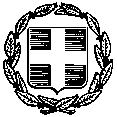 Λάρισα,  6-05-2020	Αρ. Πρωτ.: 3974	ΘΕΜΑ :	«Πρώτη Πρόσκληση για κατάθεση οικονομικής προσφοράς για την προμήθεια γραφικής ύλης»Η Περιφερειακή Διεύθυνση Πρωτοβάθμιας και Δευτεροβάθμιας  Εκπαίδευσης Θεσσαλίας πρόκειται να προβεί στην αναζήτηση οικονομικής προσφοράς  για την προμήθεια γραφικής ύλης. Κατόπιν των ανωτέρω, σας προσκαλούμε, σύμφωνα με τις διατάξεις του ν. 4412/2016 (ΦΕΚ 147 Α’), να μας ενημερώσετε μέσω οικονομικής προσφοράς. 	Η κλειστή γραπτή προσφορά θα κατατεθεί μέχρι τη Δευτέρα, 11 Μαΐου 2020, στα γραφεία της Περιφερειακής Διεύθυνσης Πρωτοβάθμιας και Δευτεροβάθμιας Εκπαίδευσης Θεσσαλίας, (υπόψη Επιτροπής Διαχείρισης), είτε αυτοπροσώπως, είτε με ηλεκτρονικό ταχυδρομείο mail@thess.pde.sch.gr είτε με ταχυδρομείο στη Δ/νση: Μανδηλαρά 23, 2ος όροφος.	Η εξόφληση της δαπάνης θα γίνει σύμφωνα με το ν. 4270/2014 (ΦΕΚ 143/Α’) περί Δημόσιου Λογιστικού όπως τροποποιήθηκε και ισχύει, από τη Δημοσιονομική Υπηρεσία Εποπτείας και Ελέγχου Λάρισας σε τραπεζικό λογαριασμό που θα μας υποδείξετε (αρ. ΙΒΑΝ-Φωτοτυπία πρώτης σελίδας βιβλιαρίου τραπέζης) και η σχετική δαπάνη έχει προβλεφθεί στο Φ/ΕΦ 1019-206-9900700, ΑΛΕ: 2410201001.H απευθείας ανάθεση της προμήθειας θα γίνει με κριτήρια που ορίζουν οι διατάξεις των άρθρων του νόμου 4412/2016 (ΦΕΚ 147 Α΄):α) τη δυνατότητα καλής και έγκαιρης εκτέλεσης και β) την πιο οικονομική προσφορά με βάση την τιμήγια την διάθεσή τους καθώς και το χρόνο παράδοσης τους.Υπόδειγμα Οικονομικής ΠροσφοράςΕΙΔΟΣΠΟΣΟΤΗΤΑΤΙΜΗ ΜΟΝΑΔΟΣ χωρίς Φ.Π.Α.ΤΕΛΙΚΗ ΤΙΜΗΖελατίνες τύπου Γ 3 πακέτα(3 Χ 100τμχ)Διαφάνεια αρχειοθέτησης με τρύπες Νο 3 (0,18 mic)30 πακέτα(30 Χ 100τμχ)Διαχωριστικά πλαστικά Α4 κατάλληλα για κλασέρ και ντοσιέ 2 ή 4 κρίκων20 πακέτα σετΣτυλό Μπλε150 τμχΣτυλό Κόκκινο60 τμχΣτυλό Μαύρο60 τμχΜολύβια 150 τμχΞύστρα κοινή μεταλλική για μολύβι40 τμχΓομολάστιχα Δίχρωμη Καουτσούκ μεγάλη40 τμχΖελοτέιπ  12mm x33 mm40 τμχΔιορθωτικά τύπου Πέλικαν SET40 τμχΦωσφορούχα υπογράμμισης40 τμχΚόλλες αναφοράς10 πακέταΑυτοκόλλητα Χαρτάκια σημειώσεων Κίτρινα 51x76mm 50 τμχΚλασέρ Αρχειοθέτησης (8/32 από σκληρό εξώφυλλο με δύο κρίκους, μεταλλική ακμή στη βάση, ετικέττα για αναγραφή περιεχομένων και στρογγυλό μεταλλικό κρίκο στην άκρη με πλαστική επένδυση)100 τμχΦάκελος Αρχειοθέτησης (με κορδόνια 25Χ35Χ8)100 τμχΦάκελος Αρχειοθέτησης (με κορδόνια και αυτιά 25Χ35Χ15)40 τμχΝτοσιέ με έλασμα και διαφανές εξώφυλλο πλαστικό 300 τμχΝτοσιέ (φάκελος) χάρτινος με αυτιά και λάστιχο200 τμχΦάκελος πλαστικός Α4 Διάφανος με κουμπί30 τμχΦάκελος αλληλογραφίας (23x11,5)2.500 τμχΔιακορευτής (Περφορατέρ) μεσαίος 25 φύλλων5 τμχΣυρραπτική μηχανή Νο 645 τμχΣύρματα συρραπτικού 6430 κουτιάΣύρματα συρραπτικού 1010 κουτιάΣύρματα συρραπτικού 24/65 κουτιάΣυνδετήρες μεταλλικοί εγγράφων Νο 5100 κουτιάΦωτοαντιγραφικό χαρτί Α3 (κατάλληλο για φωτοτυπικά μηχανήματα και εκτυπωτές laser με δυνατότητα απευθείας φωτοεκτύπωσης του πρωτοτύπου και από τις δύο όψεις)5 δεσμίδεςΣΥΝΟΛΙΚΗ ΑΞΙΑ ΠΡΟ Φ.Π.Α :ΣΥΝΟΛΙΚΗ ΑΞΙΑ ΠΡΟ Φ.Π.Α :ΣΥΝΟΛΙΚΗ ΑΞΙΑ ΠΡΟ Φ.Π.Α :Φ.Π.Α :……….%Φ.Π.Α :……….%Φ.Π.Α :……….%ΣΥΝΟΛΙΚΗ ΑΞΙΑ ΜΕ ΦΠΑ:ΣΥΝΟΛΙΚΗ ΑΞΙΑ ΜΕ ΦΠΑ:ΣΥΝΟΛΙΚΗ ΑΞΙΑ ΜΕ ΦΠΑ: